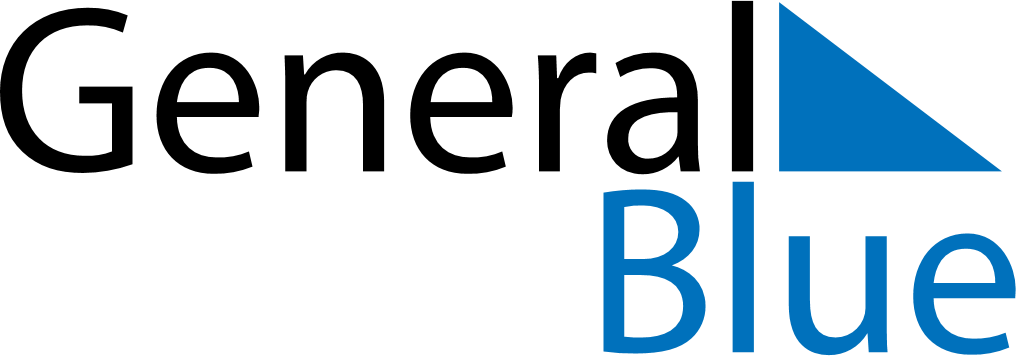 April 2020April 2020April 2020Faroe IslandsFaroe IslandsSUNMONTUEWEDTHUFRISAT1234567891011Maundy ThursdayGood Friday12131415161718Easter SundayEaster Monday19202122232425Flag Day2627282930